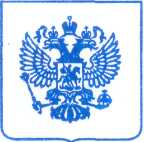 	г. Нарьян-МарКомиссия Управления Федеральной антимонопольной службы по Ненецкому автономному округу по рассмотрению сведений о недобросовестном поставщике (далее – Комиссия) в составе: Председатель Комиссии:Члены Комиссии: проведя проверку и рассмотрев в присутствии представителя участника закупки Общества с ограниченной ответственностью «Гермес» (далее по тексту — ООО «Гермес») (Доверенность № б/н от 01.06.2016), в присутствии представителей заказчика Департамента здравоохранения, труда и социальной защиты населения Ненецкого автономного округа (Доверенность № б/н от 06.06.2016 г., довереность № б/н) от 06.06.2016 г.), представленную заказчиком информацию о включении в реестр недобросовестных поставщиков сведений об участнике закупки № 0184200000616000105, в соответствии со статьей 104 Федерального закона от 05.04.2013 № 44-ФЗ «О контрактной системе в сфере закупок товаров, работ, услуг для обеспечения государственных и муниципальных нужд» (далее по тексту - Закон о контрактной системе), Постановлением Правительства Российской Федерации от 25.11.2013 № 1062 «О порядке ведения реестра недобросовестных поставщиков (подрядчиков, исполнителей)»,УСТАНОВИЛА:В Управление Федеральной антимонопольной службы по Ненецкому автономному округу 26 мая 2016 года обратился Департамент здравоохранения, труда и социальной защиты населения Ненецкого автономного округа (далее - Заказчик) (вх. N 1433 от 25.05.2016 года) с обращением о включении в реестр недобросовестных поставщиков информации об Обществе с ограниченной ответственностью «Гермес», в связи с уклонением от подписания государственного контракта на оказание услуг по предоставлению льготного проживания в гостинице отдельных категорий граждан вне срока, указанного в части 13 статьи 70 Закона о контрактной системе (номер извещения № 0184200000616000105).	Общество с ограниченной ответственностью «Гермес»,  Департамент здравоохранения, труда и социальной защиты населения Ненецкого автономного округа надлежащим образом извещены о времени и месте рассмотрения обращения.	Согласно извещению №  0184200000616000105:	Заказчик - Департамент здравоохранения, труда и социальной защиты населения Ненецкого автономного округа.	Предмет закупки -  Оказание услуг по предоставлению льготного проживания в гостинице отдельных категорий граждан. Способ определения поставщика (подрядчика, исполнителя) - электронный аукцион.Начальная (максимальная) цена контракта – 2 899 800,00 рублей.В соответствии с протоколом подведения итогов аукциона в электронной форме от 05.05.2016 года, руководствуясь частью 13 статьи 69 Закона о контрактной системе, аукциона комиссия признала аукцион не состоявшимся. Заявка с порядковым номером 2, поданная ООО «Гермес» признана соответствующей требованиям, установленным документацией об аукционе. Таким образом, государственный контракт заключается  в соответствии с пунктом 25 части 1 статьи 93 Закона о контрактной системе.Согласно информации предоставленной Заказчиком (вх. № 1433), ООО «Гермес» не разместило до 24.05.2016 года в единой информационной системе проект контракта, подписанный лицом, имеющим право действовать от имени победителя такого аукциона, а также документ, подтверждающий предоставление обеспечения исполнения контракта и подписанный усиленной электронной подписью указанного лица. Во исполнении статьи 104 Закона о контрактной системе Заказчик направил информацию и документы для включения ООО «Гермес в реестр недобросовестных поставщиков.В письменных объяснениях ООО «Гермес» (вх. № 1499) считает, что признание Участника уклонившейся от заключения контракта необоснованным, а включение сведений об ООО «Гермес» в реестр недобросовестных поставщиков нецелесообразным и противоречащим закону, в связи с тем, что у ООО «гемес» имелись объективные, независящие причины на не подписание контракта в регламентированный срок.Согласно части 1 статьи 59 Закона о контрактной системе Под аукционом в электронной форме (электронным аукционом) понимается аукцион, при котором информация о закупке сообщается заказчиком неограниченному кругу лиц путем размещения в единой информационной системе извещения о проведении такого аукциона и документации о нем, к участникам закупки предъявляются единые требования и дополнительные требования, проведение такого аукциона обеспечивается на электронной площадке ее оператором.В соответствии с частями 1 и 2 статьи 60 Закона о контрактной системе  обмен информацией, связанной с получением аккредитации на электронных площадках и проведением электронного аукциона, между участником такого аукциона, заказчиком, оператором электронной площадки осуществляется на электронной площадке в форме электронных документов.Документы и информация, направляемые в форме электронных документов участником электронного аукциона, заказчиком, должны быть подписаны усиленной электронной подписью лица, имеющего право действовать от имени соответственно участника такого аукциона, заказчика.Согласно частям 1 — 7 статьи 70 Закона о контрактной системе по результатам электронного аукциона контракт заключается с победителем такого аукциона, а в случаях, предусмотренных настоящей статьей, с иным участником такого аукциона, заявка которого на участие в таком аукционе в соответствии со статьей 69 Закона о контрактной системе признана соответствующей требованиям, установленным документацией о таком аукционе.В течение пяти дней с даты размещения в единой информационной системе указанного в части 8 статьи 69 Закона о контрактной системе протокола заказчик размещает в единой информационной системе без своей подписи проект контракта, который составляется путем включения цены контракта, предложенной участником электронного аукциона, с которым заключается контракт, информации о товаре (товарном знаке и (или) конкретных показателях товара), указанной в заявке на участие в таком аукционе его участника, в проект контракта, прилагаемый к документации о таком аукционе.В течение пяти дней с даты размещения заказчиком в единой информационной системе проекта контракта победитель электронного аукциона размещает в единой информационной системе проект контракта, подписанный лицом, имеющим право действовать от имени победителя такого аукциона, а также документ, подтверждающий предоставление обеспечения исполнения контракта и подписанный усиленной электронной подписью указанного лица. В случае, если при проведении такого аукциона цена контракта снижена на двадцать пять процентов и более от начальной (максимальной) цены контракта, победитель такого аукциона предоставляет обеспечение исполнения контракта в соответствии с частью 1 статьи 37 Закона о контрактной системе, обеспечение исполнения контракта или информацию, предусмотренные частью 2 статьи 37 Закона о контрактной системе, а также обоснование цены контракта в соответствии с частью 9 статьи 37 Закона о контрактной системе при заключении контракта на поставку товара, необходимого для нормального жизнеобеспечения (продовольствия, средств для скорой, в том числе скорой специализированной, медицинской помощи, оказываемой в экстренной или неотложной форме, лекарственных средств, топлива).Победитель электронного аукциона, с которым заключается контракт, в случае наличия разногласий по проекту контракта, размещенному в соответствии с частью 2 настоящей статьи, размещает в единой информационной системе протокол разногласий, подписанный усиленной электронной подписью лица, имеющего право действовать от имени победителя такого аукциона. При этом победитель такого аукциона, с которым заключается контракт, указывает в протоколе разногласий замечания к положениям проекта контракта, не соответствующим извещению о проведении такого аукциона, документации о нем и своей заявке на участие в таком аукционе, с указанием соответствующих положений данных документов.В течение трех рабочих дней с даты размещения победителем электронного аукциона в единой информационной системе в соответствии с частью 4 настоящей статьи протокола разногласий заказчик рассматривает протокол разногласий и без своей подписи размещает в единой информационной системе доработанный проект контракта либо повторно размещает в единой информационной системе проект контракта с указанием в отдельном документе причин отказа учесть полностью или частично содержащиеся в протоколе разногласий замечания победителя такого аукциона. При этом размещение в единой информационной системе заказчиком проекта контракта с указанием в отдельном документе причин отказа учесть полностью или частично содержащиеся в протоколе разногласий замечания победителя такого аукциона допускается при условии, что победитель такого аукциона разместил в единой информационной системе протокол разногласий в соответствии с частью 4 настоящей статьи не позднее чем в течение тринадцати дней с даты размещения в единой информационной системе протокола, указанного в части 8 статьи 69 Закона о контрактной системе.В течение трех рабочих дней с даты размещения заказчиком в единой информационной системе документов, предусмотренных частью 5 настоящей статьи, победитель электронного аукциона размещает в единой информационной системе проект контракта, подписанный усиленной электронной подписью лица, имеющего право действовать от имени победителя такого аукциона, а также документ, подтверждающий предоставление обеспечения исполнения контракта и подписанный усиленной электронной подписью указанного лица, или предусмотренный частью 4 настоящей статьи протокол разногласий.В течение трех рабочих дней с даты размещения в единой информационной системе проекта контракта, подписанного усиленной электронной подписью лица, имеющего право действовать от имени победителя электронного аукциона, и предоставления таким победителем обеспечения исполнения контракта заказчик обязан разместить контракт, подписанный усиленной электронной подписью лица, имеющего право действовать от имени заказчика, в единой информационной системе.В соответствии с частями 7- 12 статьи 70 Закона о контрактной системе в течение трех рабочих дней с даты размещения в единой информационной системе проекта контракта, подписанного усиленной электронной подписью лица, имеющего право действовать от имени победителя электронного аукциона, и предоставления таким победителем обеспечения исполнения контракта заказчик обязан разместить контракт, подписанный усиленной электронной подписью лица, имеющего право действовать от имени заказчика, в единой информационной системе.С момента размещения в единой информационной системе предусмотренного частью 7 настоящей статьи и подписанного заказчиком контракта он считается заключенным.Контракт может быть заключен не ранее чем через десять дней с даты размещения в единой информационной системе протокола подведения итогов электронного аукциона.Контракт заключается на условиях, указанных в извещении о проведении электронного аукциона и документации о таком аукционе, по цене, предложенной его победителем.Денежные средства, внесенные в качестве обеспечения заявки на участие в электронном аукционе, возвращаются победителю такого аукциона в сроки, установленные частью 6 статьи 44 Закона о контрактной системе.В случае, предусмотренном частью 23 статьи 68 Закона о контрактной системе, контракт заключается только после внесения на счет, на котором в соответствии с законодательством Российской Федерации учитываются операции со средствами, поступающими заказчику, участником электронного аукциона, с которым заключается контракт, денежных средств в размере предложенной таким участником цены за право заключения контракта, а также предоставления обеспечения исполнения контракта.На основании части 13 статьи 70 Закона о контрактной системе победитель электронного аукциона признается уклонившимся от заключения контракта в случае, если в сроки, предусмотренные настоящей статьей, он не направил заказчику проект контракта, подписанный лицом, имеющим право действовать от имени победителя такого аукциона, или направил протокол разногласий, предусмотренный частью 4 настоящей статьи, по истечении тринадцати дней с даты размещения в единой информационной системе протокола, указанного в части 8 статьи 69 настоящего Федерального закона, или не исполнил требования, предусмотренные статьей 37 настоящего Федерального закона (в случае снижения при проведении такого аукциона цены контракта на двадцать пять процентов и более от начальной (максимальной) цены контракта).На основании анализа представленных документов, письменной информации, заслушивания представителей ООО «Гермес»,  Департамента здравоохранения, труда и социальной защиты населения Ненецкого автономного округа, Комиссия Ненецкого УФАС пришла к нижеследующим выводам:15.04.2016 года на официальном сайте Единой информационной системы в сфере закупок http://zakupki.gov.ru/ (далее — официальный сайт) было размещено извещение № 0184200000616000105 о проведении электронного аукциона на право заключения государственного контракта на оказание услуг по предоставлению льготного проживания в гостинице отдельных категорий граждан.Дата и время окончания подачи заявок на участие в электронном аукционе — 26.04.2016 09.00 часов.Дата окончания срока рассмотрения первых частей заявок участников — 26.04.2016.Дата проведения аукциона в электронной форме — 29.04.2016.На основании протокола о подведении итогов электронного аукциона от 05.05.2016, Заказчиком 10.05.2016 года размещен на официальном сайте проект контракта.16.05.2016 ООО «Гермес» направило протокол разногласий.18.05.2016 Заказчиком обработан протокол разногласий и направлен проект контракта с учетом замечаний указанных в протоколе разногласий.ООО «Гермес» не подписало государственный контракт в регламентированный срок — 23.05.2016.25.05.2016 Заказчик разместил на официальном сайте Протокол об уклонении победителя электронного аукциона от заключения государственного контракта на оказание услуг по предоставлению льготного проживания в гостинице отдельных категорий граждан от 25.05.2016 года.Согласно представленным объяснениям представителя ООО «Гермес», контракт не подписан в регламентированный срок в связи с выходом из строя носителя электронной цифровой подписи, что подтверждается актом от 25.05.2016, выданным Обществом с ограниченной ответственностью «Б2Б Коннект» (вх. №1504).В качестве обеспечения государственного контракта ООО «Гермес» предоставило банковскую гарантию № 57293 выданную, Публичным акционерным обществом «Совкомбанк» от 20.05.2016 года на денежную сумму 217 485,00 рублей (реестровый номер 01Q228300677916001102).Так же ООО «Гермес» направило 24.05.2016 года, письмом с уведомлением и по электронной почте, в адрес Заказчика подписанный государственный контракт на  оказание услуг по предоставлению льготного проживания в гостинице отдельных категорий граждан в бумажном виде и копию банковской гарантии.Таким образом, ООО «Гермес» подтвердило свое намерение на заключение государственного контракта.Согласно части 2 статьи 104 Закона о контрактной системе в реестр недобросовестных поставщиков включается информация об участниках закупок, уклонившихся от заключения контрактов, а также о поставщиках (подрядчиках, исполнителях), с которыми контракты расторгнуты по решению суда или в случае одностороннего отказа заказчика от исполнения контракта в связи с существенным нарушением ими условий контрактов.Согласно части 10 статьи 104 Закона о контрактной системе Порядок ведения реестра недобросовестных поставщиков, в том числе требования к технологическим, программным, лингвистическим, правовым и организационным средствам обеспечения ведения реестра недобросовестных поставщиков, устанавливается Правительством Российской Федерации.В соответствии с частью 10 статьи 104 Закона о контрактной системе Правительством Российской Федерации утверждены Правила ведения реестра недобросовестных поставщиков (подрядчиков, исполнителей) Постановлением Правительства РФ от 25.11.2013 N 1062 «О порядке ведения реестра недобросовестных поставщиков (подрядчиков, исполнителей)» (далее по тексту – Правила).Согласно пункта 12 Правил, Рассмотрение вопроса о включении информации об участниках закупок, уклонившихся от заключения контрактов, а также о поставщиках (подрядчиках, исполнителях), с которыми контракты расторгнуты в случае одностороннего отказа заказчика от исполнения контракта в связи с существенным нарушением ими условий контрактов, осуществляется с участием представителей заказчика и лица, информация о котором направлена заказчиком для включения в реестр. В случае неявки указанных лиц или их представителей рассмотрение указанного вопроса осуществляется в их отсутствие в пределах срока, предусмотренного пунктом 11 настоящих Правил. В рассмотрении вправе принять участие иные заинтересованные лица.По результатам рассмотрения представленных информации и документов и проведения проверки фактов, указанных в пункте 11 настоящих Правил, выносится решение. В случае подтверждения достоверности указанных фактов уполномоченный орган выносит решение о включении информации о недобросовестном поставщике (подрядчике, исполнителе) в реестр. В ином случае уполномоченный орган выносит решение об отказе во включении информации о поставщике (подрядчике, исполнителе) в реестр. Копии вынесенного уполномоченным органом решения направляются заказчику, лицу, информация о котором направлена заказчиком для включения в реестр, и иным заинтересованным лицам.В соответствии с пунктом 11 Правил уполномоченный орган осуществляет проверку информации и документов, на наличие фактов, подтверждающих недобросовестность поставщика (подрядчика, исполнителя), в течение 10 рабочих дней с даты их поступления.Комиссия Ненецкого УФАС России на основании представленных материалов и доводов представителя ООО «Гермес», представителей  Департамента здравоохранения, труда и социальной защиты населения Ненецкого автономного округа, заслушанных в ходе заседания, пришла к выводу о том, что ООО «Гермес» не имело намерения уклоняться от подписания государственного контракта на  оказание услуг по предоставлению льготного проживания в гостинице отдельных категорий граждан. Ситуация, связанная с неподписанием в установленный Законом о контрактной системе срок со стороны ООО «Гермес» электронной цифровой подписью государственного контракта, возникла по независящим от ООО «Гермес» обстоятельствам.На основании вышеизложенного, руководствуясь статьей 104 Закона о контрактной системе, Постановлением Правительства Российской Федерации от 25.11.2013 № 1062 «О порядке ведения реестра недобросовестных поставщиков (подрядчиков, исполнителей)», КомиссияРЕШИЛА:1. Сведения в отношении ООО «Гермес» в реестр недобросовестных поставщиков не включать.Настоящее решение может быть обжаловано в судебном порядке в течение трех месяцев со дня его принятия в Арбитражный суд Архангельской области.Председатель Комиссии:                                                                     Члены Комиссии:                                                                                   УПРАВЛЕНИЕ ФЕДЕРАЛЬНОЙ АНТИМОНОПОЛЬНОЙ СЛУЖБЫПО НЕНЕЦКОМУ АВТОНОМНОМУ ОКРУГУР Е Ш Е Н И Еоб отказе во включении сведений в реестр недобросовестных поставщиков06.06.2016 г.                                                                                                          № РНП-83-09/2016